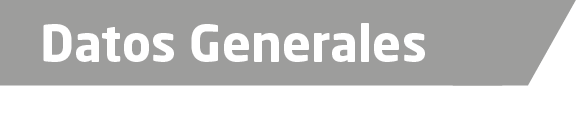 Nombre PATRICIA NOTARIO CAMARAGrado de Escolaridad ABOGADO, NOTARIO Y ACTUARIO MAESTRIA CRIMINALÍSTICA DE INVESTIGACIONES FORENSECédula Profesional (Licenciatura) 2279259Cédula profesional (Maestría) En trámiteTeléfono de Oficina 923 23 7 52 78. Correo Electrónicouatlaschoapasver@outlook.esDatos GeneralesFormación Académica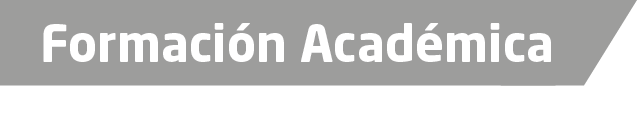 1988-1993BENEMERITA UNIVERSIDAD AUTONOMA DE PUEBLA “Estudios de Abogado, Notario y Actuario”. En la H. Puebla de Zaragoza, Puebla2012-2014Maestría en Criminalística de Investigaciones ForenseEn la Universidad Popular Autónoma de VeracruzUbicada en la ciudad de Minatitlán, Veracruz.Trayectoria Profesional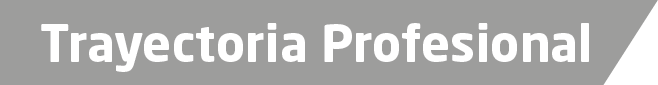 CURSO DE ACTUALIZACIÓN EN  DE  DE JUSTICIA DEL ESTADO DE VERACRUZ, IMPARTIDO POR  ZONA SUR Y  DE MÉDICOS FORENSES Y PERITOS DE VERACRUZ, A. C. EN EL AÑO 2003.CURSO DEL PROGRAMA DE CALIDAD Y TRANSPARENCIA EN , IMPARTIDO POR  DE DESARROLLO ADMINISTRATIVO DE  DE GOBIERNO DEL ESTADO DE VERACRUZ EN EL AÑO 2003.CONFERENCIA MAGISTRALES SOBRE CRIMINOLOGIA “PERSONALIDAD DEL DELICUENTE VICTIMOLOGIA PASADO, PRESENTE Y FUTURO06 DE JUNIO 2011CURSO “ESPECIALIZACION SOBRE JUICIOS ORALES Y MEDIOS ALTERNATIVOS DE SOLUCION DE CONFLICTOS” OCTUBRE 2011.  Capacitación para la aplicación de la Nueva Metodología para el Registro y clasificación de los Delitos. NOVIEMBRE DEL 2016 Conocimiento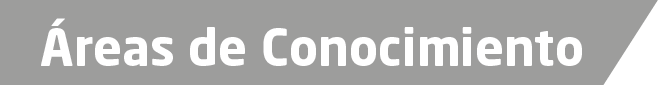 Derecho Penal